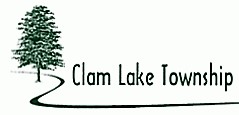 PLANNING COMMISSION MINUTESREGULAR MEETINGAPRIL 27, 2017The Clam Lake Township Planning Commission Regular Meeting was called to order by Chairperson Stoutenburg at 6:05 p.m. at the Clam Lake Township Hall located at 8809 E. M-115, Cadillac, MI  49601.  The purpose of the meeting is to take care of regular business.  Also, we will be hearing from two (2) different firms about Master Plans/Zoning Ordinance proposals.  Planning Commissioners Present:  	Stoutenburg, Morin, Stahl, Wade, FlintPlanning Commissioners Absent:	NonePlanning Commission Staff Present:	Zoning Administrator WardaOthers Present:			Larry Payne, Deputy Treasurer, Dale Rosser, Zoning Board 					of Appeals, Richard Clous, Zoning Board of Appeals, Township Supervisor Kitler, Township Clerk Peterson, John Iacoangeli, Beckett & Raeder, Claire Karner, Beckett & Raeder, Alan Bean, Spicer Group 						Motion by Member Stahl seconded by Member Morin to approve February 14th minutes. YEA:	Stoutenburg, Morin, Stahl, Wade, FlintNAY:	NoneMotion carried.Motion by Member Stahl seconded by Member Morin to approve agenda. YEA:	Stoutenburg, Morin, Stahl, Wade, Flint NAY:	NoneMotion carried.Cindy Warda, Zoning Administrator did a presentation of Master Plan through MSU Citizen Planner Program. Warda took the classes through an online webinar.   She completed the class took a test and passed.  Now the last part was for her to do the presentation to the Planning Commission.  She read through her presentation.  It was very helping in understanding why we need a masterplan for our township.  The masterplan is a blueprint of how we would like our Township to be in the future while still protecting public health, safety and welfare.  At 6:30 Beckett and Raeder from Traverse City, MI presented their proposal of a master plan/zoning ordinance.  If chosen they would work closely with the planning commission on the master plan, zoning ordinance, rec plan, community involvement, data with housing and transportation (non-motorized trails).  Their plan would be action oriented, which we could achieve in the next 5-10 years.  They also would offer to help make any additions or deletions of parts of our zoning ordinance.  Would take part in assisting with Rec Plan and grants over a 5 year span.  Also, would assist and maintain a website during our 9-11 month long process.At 7:00 Spicer Group from Saginaw, MI presented their proposal of a master plan/ zoning ordinances.  If chosen they would focus on three main facets:Community involvement/inputCleaning up the zoning that we adopted from Wexford CountyFocus on what Clam Lake Township would look like in the futureThey would also, work closely with the DDA to make any improvement or adjustment to make it what the township would like to see.  Motion by Member Morin seconded by Member Flint to hire Beckett & Raeder to do our Master Plan, Zoning Ordinance, and Rec Plan (contingent that the Zoning Ordinance be on an a la carte  pricing system).  YEA:	Stoutenburg, Morin, Stahl, Flint NAY:	NoneMotion carried.Motion by Member Wade seconded by Member Stoutenburg to adjourn the Planning Commission Regular Meeting.YEA:	Stoutenburg, Morin, Stahl, Wade, FlintNAY:	NoneMotion carried.Meeting adjourned 7:55 p.m. 